Clubs Structure and Reporting Pathway The club is organised and run by the Committee, appointed by the club membership at the Annual General Meeting. The committee meets monthly, alternating between the Core Committee – all with voting rights, as set down by the club’s constitution – and the Full Committee – which includes all officers of the club.	 Denotes Core CommitteeNewark HC – Club Structure 2019/20 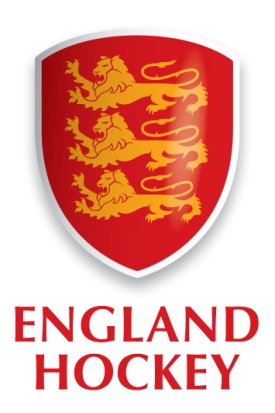 